TOP TI 2013 SLUTRESULTAT
KORTHÅRET – HANNER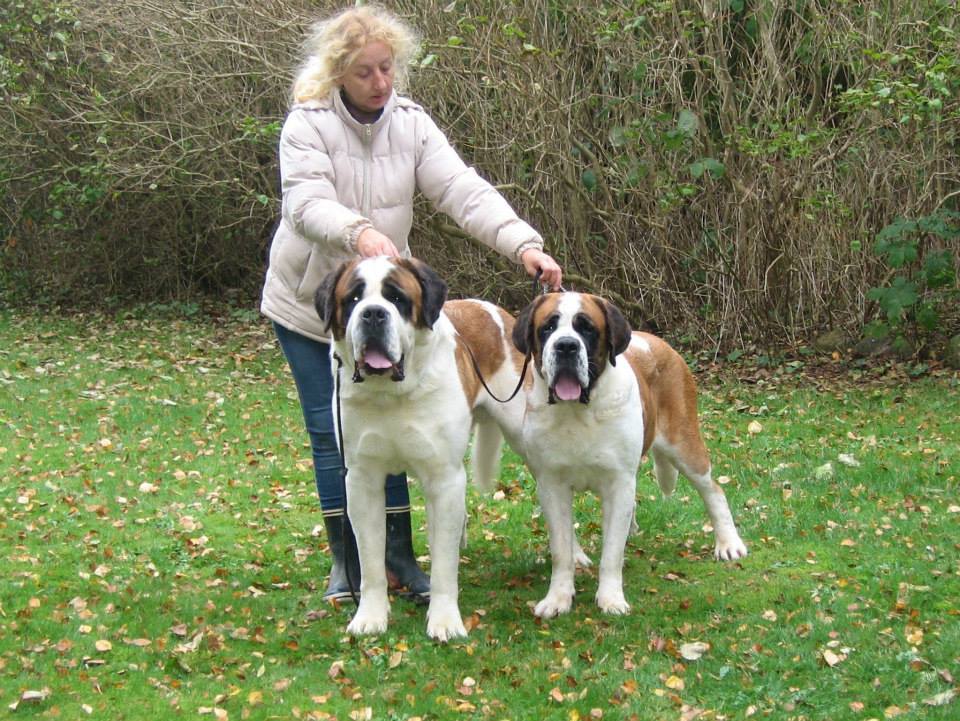 Pepino Vom Wingert & Albe Choices BaronessenKORTHÅRET TÆVERKORTHÅRET VETERAN TÆVEKORTHÅRET BABY/HVALPLANGHÅRET HANNER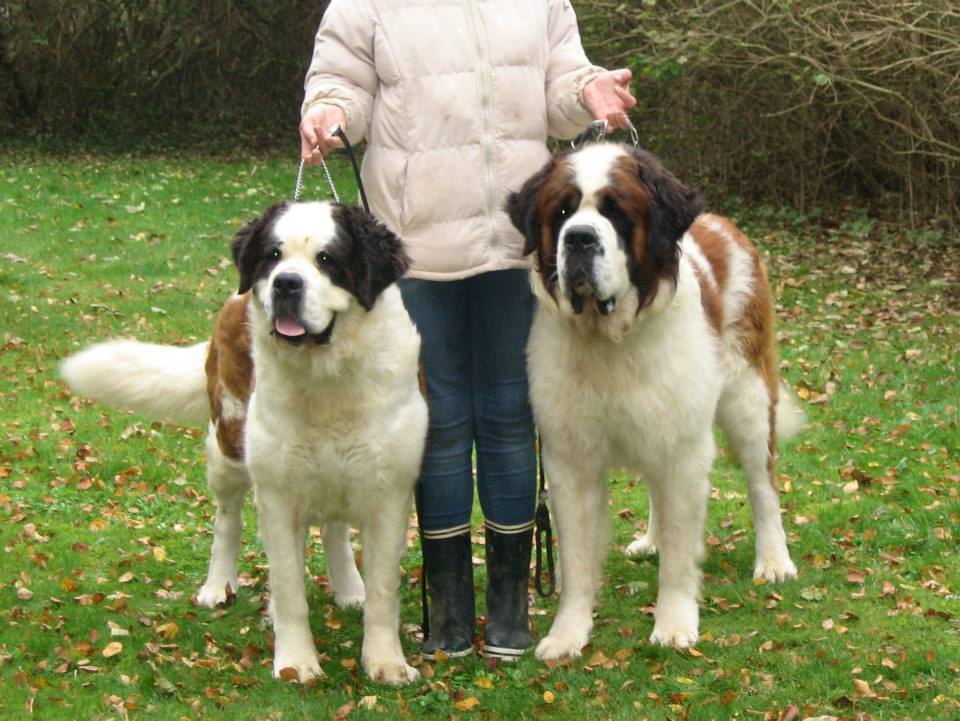 Hjørringgårds Minnie & Vickys LianLANGHÅRET TÆVERLANGHÅRET BABY/HVALPELANGHÅRET VETERAN TÆVENR.HUNDENS NAVNANTAL UDSTILLINGERVEJLE40 ÅRS JUBILÆUMMIDTJYLLANDKERTEMINDESYDSJÆLLANDPOINT1Pepino Vom Wingert51820202020 982Meyhoff Luckas446188363Vickys La Bimmer2 1717344Tyronica Spencer Gorm45510   8284Meyhoff Queenstown2 1018 286Murphy Vom Hannshoff2816247Zoomorf's Quibeck2813218Anbo Farao II af Danmark120209Zoomorf’s Archimedes17710Bittensultan166NR.HUNDENS NAVNANTAL UDSTILLINGERVEJLE40 ÅRS JUBILÆUMMIDTJYLLANDKERTEMINDESYDSJÆLLANDPOINT1Albe Choices Baronessen48202020 682Uhlania’s Luna381010283Zoomorf’s Ypse120203Meyhoff Mirjam120205Zoomorf’s Elvira Madigan118185Meyhoff Laica2108 187Hera Du Val Du Morakopf288 167Cenna Vom Verler See2610169Albe Choices Donna11010  10 Anbo Forever Love122NR.HUNDENS NAVNANTAL UDSTILLINGERVEJLE40 ÅRS JUBILÆUMMIDTJYLLANDKERTEMINDESYDSJÆLLANDPOINT1Zoomorf’s Elvira Madigan11818NR.HUNDENS NAVNANTAL UDSTILLINGERVEJLE40 ÅRS JUBILÆUMMIDTJYLLAND KERTEMINDESYDSJÆLLANDPOINT1Himera Wielkopolski Bernardyn310108282Meyhoff Queenstown110102Bittensultan110102Albe Choices Eminem110105Albe Choices Donna1886Rabomba Biggi166NR.HUNDENS NAVNANTAL UDSTILLINGERVEJLE40 ÅRS JUBILÆUMMIDTJYLLANDKERTEMINDESYDSJÆLLANDPOINT1Vickys Lian520162020 16 922Coco V. Gnöd58201616  20803Bie’s Frej517108 15 8584Uhlania's Lucky4 1816145 535Vitorio Del Carche37614 276Lince Del Carche2145197Vickys Mr. Music Man116167Sankt Hukanie Cosmo Like A Star28 8169Meyhoff Florian1121210Babylines Amazing All The Way11010NR.HUNDENS NAVNANTAL UDSTILLINGERVEJLE40 ÅRS JUBILÆUMMIDTJYLLANDKERTEMINDESYDSJÆLLANDPOINT1Hjørringgaards Minnie51515162014 802Bie's Donna57202015  7693Sankt Hukanie Athene My Godess3161417474Krathøjs Fie3151515455Akira Vom Verler See22018 386Kings Breed Kimmie Emilie55712 3 6337Meyhoff Otella21812308Sankt Lisall Chitta2818269Tyronica Sasha4857  2229Meyhoff Odessa271522NR.HUNDENS NAVNANTAL UDSTILLINGERVEJLE40 ÅRS JUBILÆUMMIDTJYLLANDKERTEMINDESYDSJÆLLANDPOINT1Sankt Hukanie Diva Del Dora310810282Sankt Hukanie Don Del Dicki110102Meyhoff Svante110104Anbo Ghia1885Meyhoff Rosa166NR.HUNDENS NAVNANTAL UDSTILLINGERVEJLE40 ÅRS JUBILÆUMMIDTJYLLANDKERTEMINDESYDSJÆLLANDPOINT1Krathøjs Fie315151545